ΘΕΜΑ:	Πρόσκληση των εκπαιδευτικών ΠΕ91 σε διαδικτυακές επιμορφώσεις Σας ενημερώνουμε για την πραγματοποίηση των παρακάτω διαδικτυακών επιμορφώσεων σχετικά με τους θεματικούς άξονες των Εργαστηρίων Δεξιοτήτων «ΖΩ ΚΑΛΥΤΕΡΑ – ΕΥ ΖΗΝ» και «ΦΡΟΝΤΙΖΩ ΤΟ ΠΕΡΙΒΑΛΛΟΝ», που απευθύνονται στις/στους εκπαιδευτικούς ΠΕ91 – Θεατρικής Αγωγής Α/θμιας και Β/θμιας Εκπ/σης στις Περιφερειακές Διευθύνσεις Εκπαίδευσης Κεντρικής Μακεδονίας, Ανατολικής Μακεδονίας – Θράκης, Βόρειου Αιγαίου, Δυτικής Μακεδονίας, Ηπείρου, Θεσσαλίας και Ιονίων Νήσων.Πρόγραμμα διαδικτυακών επιμορφώσεωνΤρίτη, 12-10-2021, 13:15-14:00 Κουμανάκου Μ.Α., Διατροφή και Οδική Ασφάλεια: αξιοποίηση τεχνικών του Εκπαιδευτικού Δράματος στον εμπλουτισμό των Προγραμμάτων Καλλιέργειας Δεξιοτήτων, δημιουργία σχετικού δικτύου εκπαιδευτικών και αποθετηρίου δραστηριοτήτων Τετάρτη, 13-10-2021, 13:15-14:00Κουμανάκου Μ.Α., Ψυχική και Συναισθηματική Υγεία – Πρόληψη: αξιοποίηση τεχνικών του Εκπαιδευτικού Δράματος στον εμπλουτισμό των Προγραμμάτων Καλλιέργειας Δεξιοτήτων, δημιουργία σχετικού δικτύου εκπαιδευτικών και αποθετηρίου δραστηριοτήτωνΠαρασκευή, 15-10-2021, 13:15-14:00Κουμανάκου Μ.Α., Γνωρίζω το σώμα μου- Σεξουαλική Διαπαιδαγώγηση: αξιοποίηση τεχνικών του Εκπαιδευτικού Δράματος στον εμπλουτισμό των Προγραμμάτων Καλλιέργειας Δεξιοτήτων, δημιουργία σχετικού δικτύου εκπαιδευτικών και αποθετηρίου δραστηριοτήτωνΔευτέρα, 18-10-2021, 13:15-14:00 Κουμανάκου Μ.Α., Οικολογία - Παγκόσμια και τοπική Φυσική κληρονομιά: αξιοποίηση τεχνικών του Εκπαιδευτικού Δράματος στον εμπλουτισμό των Προγραμμάτων Καλλιέργειας Δεξιοτήτων, δημιουργία σχετικού δικτύου εκπαιδευτικών και αποθετηρίου δραστηριοτήτωνΤετάρτη, 20-10-2021, 13:15-14:00Κουμανάκου Μ.Α., Φυσικές Καταστροφές, Πολιτική προστασία: αξιοποίηση τεχνικών του Εκπαιδευτικού Δράματος στον εμπλουτισμό των Προγραμμάτων Καλλιέργειας Δεξιοτήτων, δημιουργία σχετικού δικτύου εκπαιδευτικών και αποθετηρίου δραστηριοτήτωνΠαρασκευή, 22-10-2021, 13:15-14:00Κουμανάκου Μ.Α., Παγκόσμια και τοπική Πολιτιστική Κληρονομιά: αξιοποίηση τεχνικών του Εκπαιδευτικού Δράματος στον εμπλουτισμό των Προγραμμάτων Καλλιέργειας Δεξιοτήτων, δημιουργία σχετικού δικτύου εκπαιδευτικών και αποθετηρίου δραστηριοτήτωνΤετάρτη, 27-10-2021, 13:15-14:00 (για τους αναπληρωτές που προσλήφθηκαν στη β΄ φάση) Κουμανάκου Μ.Α., Ι. Σχολικό κλίμα και μαθησιακή συμπεριφορά, ΙΙ. Εκπαιδευτικό Δράμα, μια παιδαγωγική διαδικασία, ΙΙΙ. Εργαστήρια Δεξιοτήτων και αξιοποίηση τεχνικών Εκπαιδευτικού Δράματος στον σχεδιασμό διεπιστημονικών Σχεδίων Δράσης, IV. Παρουσίαση του θεματικού Δικτύου και του σχετικού ψηφιακού αποθετηρίου «Από το επιτραπέζιο στο ψηφιακό παιχνίδι» για τους εκπαιδευτικούς ΠΕ91-Θεατρικής Αγωγής Βόρειας ΕλλάδαςΑπαραίτητη η συμπλήρωση της φόρμας συμμετοχής έως μία ώρα πριν την έναρξη κάθε επιμόρφωσης στον υπερσύνδεσμο https://forms.gle/nWtbSaZMrbrSypvp8 Σημειώνεται ότι ο σχετικός σύνδεσμος συμμετοχής θα αποστέλλεται στην ηλεκτρονική διεύθυνση των εκπαιδευτικών, που θα δηλώσουν συμμετοχή, μισή ώρα πριν την έναρξη της επιμόρφωσης. Παρακαλούνται οι εκπαιδευτικοί να ελέγχουν και τα μηνύματα της ανεπιθύμητης αλληλογραφίας (spam).Παρακαλούμε με ευθύνη των κ. Διευθυντών/τριών των σχολικών μονάδων να ενημερωθούν οι εκπαιδευτικοί ΠΕ91 – Θεατρικής Αγωγής.Η Σ.Ε.Ε. ΠΕ91 – Θεατρικής Αγωγής  Κουμανάκου Μαρία-ΑλεξάνδραΕΛΛΗΝΙΚΗ ΔΗΜΟΚΡΑΤΙΑ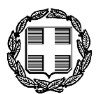 ΥΠΟΥΡΓΕΙΟ ΠΑΙΔΕΙΑΣ & ΘΡΗΣΚΕΥΜΑΤΩΝ------ΠΕΡΙΦΕΡΕΙΑΚΗ ΔΙΕΥΘΥΝΣΗ Α/ΘΜΙΑΣ & Β/ΘΜΙΑΣ ΕΚΠΑΙΔΕΥΣΗΣ ΚΕΝΤΡΙΚΗΣ ΜΑΚΕΔΟΝΙΑΣ2ο ΠΕΡΙΦΕΡΕΙΑΚΟ ΚΕΝΤΡΟ ΕΚΠΑΙΔΕΥΤΙΚΟΥ ΣΧΕΔΙΑΣΜΟΥ (ΠΕ.Κ.Ε.Σ.)------Ταχ. Δ/νση:     Κολοκοτρώνη 22 
56430 Σταυρούπολη 
Πληροφορίες: Κουμανάκου Μ.Α. 
Τηλέφωνο:      6944552265 
Ηλ. διεύθυνση: m.koumanakou@gmail.com 
Ιστοσελίδα:       www.kmaked.gr/2pekesΕΛΛΗΝΙΚΗ ΔΗΜΟΚΡΑΤΙΑΥΠΟΥΡΓΕΙΟ ΠΑΙΔΕΙΑΣ & ΘΡΗΣΚΕΥΜΑΤΩΝ------ΠΕΡΙΦΕΡΕΙΑΚΗ ΔΙΕΥΘΥΝΣΗ Α/ΘΜΙΑΣ & Β/ΘΜΙΑΣ ΕΚΠΑΙΔΕΥΣΗΣ ΚΕΝΤΡΙΚΗΣ ΜΑΚΕΔΟΝΙΑΣ2ο ΠΕΡΙΦΕΡΕΙΑΚΟ ΚΕΝΤΡΟ ΕΚΠΑΙΔΕΥΤΙΚΟΥ ΣΧΕΔΙΑΣΜΟΥ (ΠΕ.Κ.Ε.Σ.)------Ταχ. Δ/νση:     Κολοκοτρώνη 22 
56430 Σταυρούπολη 
Πληροφορίες: Κουμανάκου Μ.Α. 
Τηλέφωνο:      6944552265 
Ηλ. διεύθυνση: m.koumanakou@gmail.com 
Ιστοσελίδα:       www.kmaked.gr/2pekesΣταυρούπολη, 8-10-2021ΕΛΛΗΝΙΚΗ ΔΗΜΟΚΡΑΤΙΑΥΠΟΥΡΓΕΙΟ ΠΑΙΔΕΙΑΣ & ΘΡΗΣΚΕΥΜΑΤΩΝ------ΠΕΡΙΦΕΡΕΙΑΚΗ ΔΙΕΥΘΥΝΣΗ Α/ΘΜΙΑΣ & Β/ΘΜΙΑΣ ΕΚΠΑΙΔΕΥΣΗΣ ΚΕΝΤΡΙΚΗΣ ΜΑΚΕΔΟΝΙΑΣ2ο ΠΕΡΙΦΕΡΕΙΑΚΟ ΚΕΝΤΡΟ ΕΚΠΑΙΔΕΥΤΙΚΟΥ ΣΧΕΔΙΑΣΜΟΥ (ΠΕ.Κ.Ε.Σ.)------Ταχ. Δ/νση:     Κολοκοτρώνη 22 
56430 Σταυρούπολη 
Πληροφορίες: Κουμανάκου Μ.Α. 
Τηλέφωνο:      6944552265 
Ηλ. διεύθυνση: m.koumanakou@gmail.com 
Ιστοσελίδα:       www.kmaked.gr/2pekesΑρ. Πρωτ.: 2360ΕΛΛΗΝΙΚΗ ΔΗΜΟΚΡΑΤΙΑΥΠΟΥΡΓΕΙΟ ΠΑΙΔΕΙΑΣ & ΘΡΗΣΚΕΥΜΑΤΩΝ------ΠΕΡΙΦΕΡΕΙΑΚΗ ΔΙΕΥΘΥΝΣΗ Α/ΘΜΙΑΣ & Β/ΘΜΙΑΣ ΕΚΠΑΙΔΕΥΣΗΣ ΚΕΝΤΡΙΚΗΣ ΜΑΚΕΔΟΝΙΑΣ2ο ΠΕΡΙΦΕΡΕΙΑΚΟ ΚΕΝΤΡΟ ΕΚΠΑΙΔΕΥΤΙΚΟΥ ΣΧΕΔΙΑΣΜΟΥ (ΠΕ.Κ.Ε.Σ.)------Ταχ. Δ/νση:     Κολοκοτρώνη 22 
56430 Σταυρούπολη 
Πληροφορίες: Κουμανάκου Μ.Α. 
Τηλέφωνο:      6944552265 
Ηλ. διεύθυνση: m.koumanakou@gmail.com 
Ιστοσελίδα:       www.kmaked.gr/2pekesΕΛΛΗΝΙΚΗ ΔΗΜΟΚΡΑΤΙΑΥΠΟΥΡΓΕΙΟ ΠΑΙΔΕΙΑΣ & ΘΡΗΣΚΕΥΜΑΤΩΝ------ΠΕΡΙΦΕΡΕΙΑΚΗ ΔΙΕΥΘΥΝΣΗ Α/ΘΜΙΑΣ & Β/ΘΜΙΑΣ ΕΚΠΑΙΔΕΥΣΗΣ ΚΕΝΤΡΙΚΗΣ ΜΑΚΕΔΟΝΙΑΣ2ο ΠΕΡΙΦΕΡΕΙΑΚΟ ΚΕΝΤΡΟ ΕΚΠΑΙΔΕΥΤΙΚΟΥ ΣΧΕΔΙΑΣΜΟΥ (ΠΕ.Κ.Ε.Σ.)------Ταχ. Δ/νση:     Κολοκοτρώνη 22 
56430 Σταυρούπολη 
Πληροφορίες: Κουμανάκου Μ.Α. 
Τηλέφωνο:      6944552265 
Ηλ. διεύθυνση: m.koumanakou@gmail.com 
Ιστοσελίδα:       www.kmaked.gr/2pekesΠΡΟΣ:Δ/νσεις Α/θμιας & Β/θμιας Εκπ/σης των Π.Δ.Ε. Κεντρικής Μακεδονίας, Ανατολικής Μακεδονίας – Θράκης, Β. Αιγαίου, Δυτικής Μακεδονίας, Ηπείρου, Θεσσαλίας και Ιονίων Νήσων Κοιν.: Σχολικές μονάδες Γενικής & Ειδικής Αγωγής των Δ/νσεων Α/θμιας & Β/θμιας Εκπ/σης των Π.Δ.Ε. Κεντρικής Μακεδονίας, Ανατολικής Μακεδονίας – Θράκης, Β. Αιγαίου, Δυτικής Μακεδονίας, Ηπείρου, Θεσσαλίας και Ιονίων Νήσων (διά των Διευθύνσεων)Εκπαιδευτικούς κλ. ΠΕ91 – Θεατρικής Αγωγής Α/θμιας & Β/θμιας Εκπ/σης συμπεριλαμβανομένων των αναπληρωτών εκπαιδευτικών ΕΣΠΑ Γενικής & Ειδικής Αγωγής και ΔΥΕΠ(διά των Σχολείων) 1ο, 3ο & 4ο ΠΕ.Κ.Ε.Σ. Κεντρικής Μακεδονίας, 1ο & 2ο ΠΕ.Κ.Ε.Σ Ιονίων Νήσων & Βορείου Αιγαίου, ΠΕ.Κ.Ε.Σ Ανατολικής Μακεδονίας – Θράκης, Δυτικής Μακεδονίας, Ηπείρου και ΘεσσαλίαςΠ.Δ.Ε. Κεντρικής Μακεδονίας, Ανατολικής Μακεδονίας – Θράκης,  Β. Αιγαίου, Δυτικής Μακεδονίας, Ηπείρου, Θεσσαλίας και Ιονίων Νήσων 